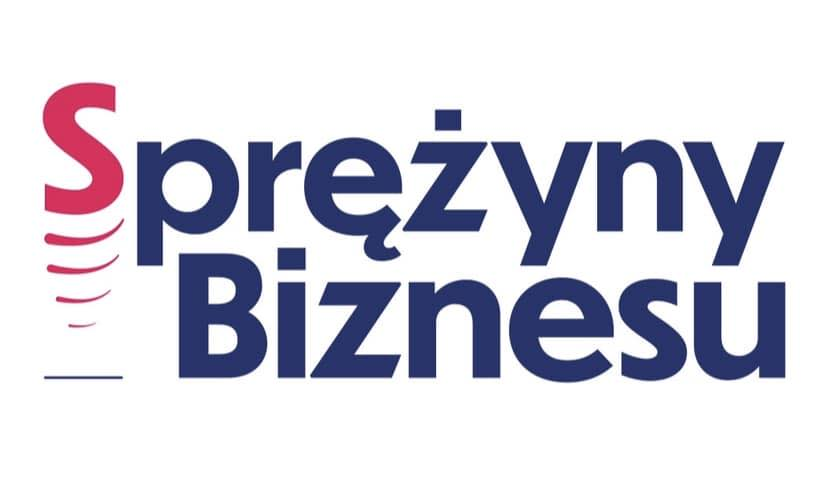 REGULAMIN BIEGU „RÓŻOWY BIEG”I. POSTANOWIENIA OGÓLNENiniejszy Regulamin określa zasady organizacji Biegu „RÓŻOWY BIEG”, zwanego dalej „Biegiem”.Organizatorem Biegu w ramach 3 dniowego wydarzenia „Zakończenie Lata” organizowanego przez Dom Kultury „Uśmiech” jest Kobiece Stowarzyszenie Sprężyny Biznesu zwani dalej „Organizatorem”.II. CELE BIEGU  Profilaktyka Raka Piersi,Popularyzacja i upowszechnianie biegania, jako najprostszej formy aktywności fizycznej.Promocja Gminy i Miasta Ożarów MazowieckiPromocja Powiatu Warszawskiego ZachodniegoIII. TERMIN I MIEJSCE Bieg odbędzie się 30 września 2023 r. na Boisku Ołtarzew, ul. Parkowa 14-16, 05-850 Ożarów Mazowiecki.Dokładna trasa Biegu oraz lokalizacja Punktu Rejestracyjnego wskazana zostanie na mapie będącej załącznikiem niniejszego Regulaminu. III. PROGRAM IMPREZY W ramach Biegu przeprowadzone zostaną amatorskie zawody na dystansie 500 m.Planowane są również dodatkowe inicjatywy będące integralną częścią Biegu – szczegóły będą na bieżąco podawane na stronie wydarzenia na Facebooku. Plan dnia, m.in. otwarcie Punktu Rejestracyjnego, podany zostanie na stronie wydarzenia na Facebooku.IV. WARUNKI UCZESTNICTWA W BIEGU GŁÓWNYM Bieg ma charakter otwarty, uczestnikiem Biegu może zostać każda osoba fizyczna, która najpóźniej dnia 30 września 2023 r. ukończy 18 lat. Wszyscy zawodnicy muszą zostać zweryfikowani w Punkcie Rejestracyjnym. Podczas weryfikacji zawodnicy są zobowiązani okazać dowód osobisty lub inny dokument potwierdzający tożsamość. Warunkiem udziału w Biegu jest dokonanie zapisu poprzez podpisanie oświadczania Uczestnika Biegu oraz odebranie numeru startowego wraz z pakietem w Punkcie Rejestracyjnym.Dokonanie zapisu jest równoznaczne z akceptacją niniejszego Regulaminu.Zawodnicy poprzez podpisanie oświadczenia Uczestnika Biegu potwierdzają brak przeciwskazań do udziału w Biegu oraz przyjęcie do wiadomości, że startują w Biegu na własną odpowiedzialność oraz są świadomi niebezpieczeństw i ryzyka wynikających z charakteru tego typu wydarzenia.Organizator nie zapewnia uczestnikom ubezpieczenia od następstw nieszczęśliwych wypadków. Wskazane jest, aby każdy uczestnik ubezpieczył się od NNW we własnym zakresie. W przypadku zaistnienia w trakcie trwania imprezy jakichkolwiek zdarzeń losowych Uczestnicy nie mogą wnosić żadnych roszczeń odszkodowawczych w stosunku do Organizatora z tego tytułu.Organizator zastrzega sobie, a także Partnerom Biegu prawo do nieodpłatnego wykorzystania wszelkich zdjęć, materiałów filmowych, wywiadów i nagrań przedstawiających Uczestników, które mogą być bezpłatnie umieszczane na wybranych nośnikach elektronicznych i katalogach oraz udostępniane na potrzeby reklamowe i promocyjne w mediach: telewizja, radio, gazety, magazyny, strony internetowe. Uczestnik oświadcza, że Organizator nie jest i nie będzie zobligowany do uiszczenia jakichkolwiek opłat związanych z działaniami opisanymi w niniejszym punkcie.V. LIMIT UCZESTNIKÓW Organizator ustala limit uczestników – 75 osób (decyduje kolejność rejestracji).VI. OPŁATY STARTOWEBieg jest bezpłatny.VII. ŚWIADCZENIA DLA UCZESTNIKÓW Organizator gwarantuje numer startowy, wyznaczone miejsce przeprowadzenia Biegu oraz pamiątkowy medal na mecie.VIII. LIMIT I POMIAR CZASUPomiar czasu będzie realizowany przez organizatora dostępnymi środkamiIX. NAGRODYKażdy uczestnik, który ukończy Bieg zgodnie z Regulaminem otrzyma unikatowy, pamiątkowy medal.X. POSTANOWIENIA KOŃCOWE Bieg odbędzie się bez względu na warunki atmosferyczne. Organizator zastrzega sobie prawo do zmian w Regulaminie. Organizator, wszystkie osoby z nim współpracujące, a także osoby związane z przeprowadzeniem i organizacją Biegu nie ponoszą odpowiedzialności względem uczestników za wypadki, ewentualne kolizje, szkody osobowe, rzeczowe i majątkowe, które wystąpią przed, w trakcie lub po Biegu spowodowane przez uczestników imprezy lub osoby postronne. Uczestnicy ponoszą odpowiedzialność cywilną za wyrządzone szkody. Uczestnicy mają obowiązek przestrzegania porządku publicznego oraz stosowania się do poleceń służb porządkowych i osób zabezpieczających trasę Biegu. Organizator ma prawo usunąć z trasy Biegu oraz terenu imprezy osoby, które w jakikolwiek sposób zakłócają porządek publiczny, przebieg imprezy lub zachowują się niezgodnie z Regulaminem. Organizator nie ponosi odpowiedzialności za odwołanie imprezy z przyczyn od niego niezależnych i niemożliwych do przewidzenia. Organizator zastrzega sobie ostateczne prawo wiążącej interpretacji Regulaminu w sytuacjach spornych. W sprawach nieobjętych Regulaminem rozstrzyga Organizator. ZAŁĄCZNIKI 1. Mapa Biegu; 2. Oświadczenie uczestnika Biegu;3. Oświadczenie RODO.